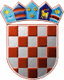 REPUBLIKA HRVATSKAOPĆINSKO IZBORNO POVJERENSTVOOPĆINE LEKENIKKLASA:013-03/21-02/01URBROJ:2176/12-16-21-30Lekenik,17.05.2021.        Na osnovi članka 53. točke 10. i članka 86. Zakona o lokalnim izborima ("Narodne novine", broj 144/12, 121/16, 98/19, 42/20, 144/20 i 37/21, dalje: Zakon), Općinsko izborno povjerenstvo Općine Lekenik utvrdilo je i objavljujeREZULTATEIZBORA ČLANOVA OPĆINSKOG VIJEĆAOPĆINE LEKENIKPROVEDENIH 16. SVIBNJA 2021.Nositeljica kandidacijske liste: MAJA ROMARIĆ ŽITVAJNositelj kandidacijske liste: IVICA PEROVIĆNositelj kandidacijske liste: MARIN ČAČIĆNositelj kandidacijske liste: NIKOLA SOVINANositelj kandidacijske liste: DRAŽEN MEDVEDNositeljica kandidacijske liste: MAJA ROMARIĆ ŽITVAJNositelj kandidacijske liste: IVICA PEROVIĆNositelj kandidacijske liste: MARIN ČAČIĆNositelj kandidacijske liste: NIKOLA SOVINANositelj kandidacijske liste: DRAŽEN MEDVEDNositeljica kandidacijske liste: MAJA ROMARIĆ ŽITVAJdobila je 4  mjesta te su s ove kandidacijske liste izabrani:Nositelj kandidacijske liste: IVICA PEROVIĆdobila je 4  mjesta te su s ove kandidacijske liste izabrani:Nositelj kandidacijske liste: MARIN ČAČIĆdobila je 3  mjesta te su s ove kandidacijske liste izabrani:Nositelj kandidacijske liste: NIKOLA SOVINAdobila je 1  mjesto te je s ove kandidacijske liste izabran:Nositelj kandidacijske liste: DRAŽEN MEDVEDdobila je 1  mjesto te je s ove kandidacijske liste izabran:PREDSJEDNICAOPĆINSKOG IZBORNOG POVJERENSTVAOPĆINE LEKENIKMIRELA SLADIĆI.Od ukupno 4.975 birača upisanih u popis birača, glasovanju je pristupilo 2.406 birača, odnosno 48,36%, od čega je prema glasačkim listićima glasovalo 2.406 birača, odnosno 48,36%. Važećih listića bilo je 2.332, odnosno 96,92%. Nevažećih je bilo 74 listića, odnosno 3,08%.Od ukupno 4.975 birača upisanih u popis birača, glasovanju je pristupilo 2.406 birača, odnosno 48,36%, od čega je prema glasačkim listićima glasovalo 2.406 birača, odnosno 48,36%. Važećih listića bilo je 2.332, odnosno 96,92%. Nevažećih je bilo 74 listića, odnosno 3,08%.II.Pojedine kandidacijske liste dobile su sljedeći broj glasova:1.2.3.4.5.III.Kandidacijske liste koje su dobile najmanje 5% važećih glasova birača i koje na osnovi članka 84. stavka 1. Zakona sudjeluju u diobi mjesta u Općinskom vijeću Općine Lekenik su:Kandidacijske liste koje su dobile najmanje 5% važećih glasova birača i koje na osnovi članka 84. stavka 1. Zakona sudjeluju u diobi mjesta u Općinskom vijeću Općine Lekenik su:1.KANDIDACIJSKA LISTA GRUPE BIRAČA2.KANDIDACIJSKA LISTA GRUPE BIRAČA3.HRVATSKA DEMOKRATSKA ZAJEDNICA - HDZ4.SOCIJALDEMOKRATSKA PARTIJA HRVATSKE - SDP5.HRVATSKA KONZERVATIVNA STRANKA - HKSHRVATSKA STRANKA PRAVA - HSPHRVATSKA KONZERVATIVNA STRANKA - HKSHRVATSKA STRANKA PRAVA - HSPIV.Na osnovi članaka 84. i 85. Zakona, utvrđuje se da su pojedine kandidacijske liste dobile sljedeći broj mjesta u Općinskom vijeću Općine Lekenik:Na osnovi članaka 84. i 85. Zakona, utvrđuje se da su pojedine kandidacijske liste dobile sljedeći broj mjesta u Općinskom vijeću Općine Lekenik:1.KANDIDACIJSKA LISTA GRUPE BIRAČA1.MAJA ROMARIĆ ŽITVAJ2.DJURO DAVID IVIĆ3.MIRJANA BRADIĆ4.KRISTIJAN SKRBIN2.KANDIDACIJSKA LISTA GRUPE BIRAČA1.IVICA PEROVIĆ2.LUCIJA HAPČIĆ3.STJEPAN KUŠAN4.VLADO BARIŠIĆ3.HRVATSKA DEMOKRATSKA ZAJEDNICA - HDZ1.MARIN ČAČIĆ2.IVAN SKLEPIĆ3.MARA KARAGA4.SOCIJALDEMOKRATSKA PARTIJA HRVATSKE - SDP1.NIKOLA SOVINA5.HRVATSKA KONZERVATIVNA STRANKA - HKSHRVATSKA STRANKA PRAVA - HSPHRVATSKA KONZERVATIVNA STRANKA - HKSHRVATSKA STRANKA PRAVA - HSP1.DRAŽEN MEDVED______________________________